附件1乡村建设规划许可证办理流程图（村民住宅建设）（法定办结时限：20个工作日，承诺办结时限：10个工作日）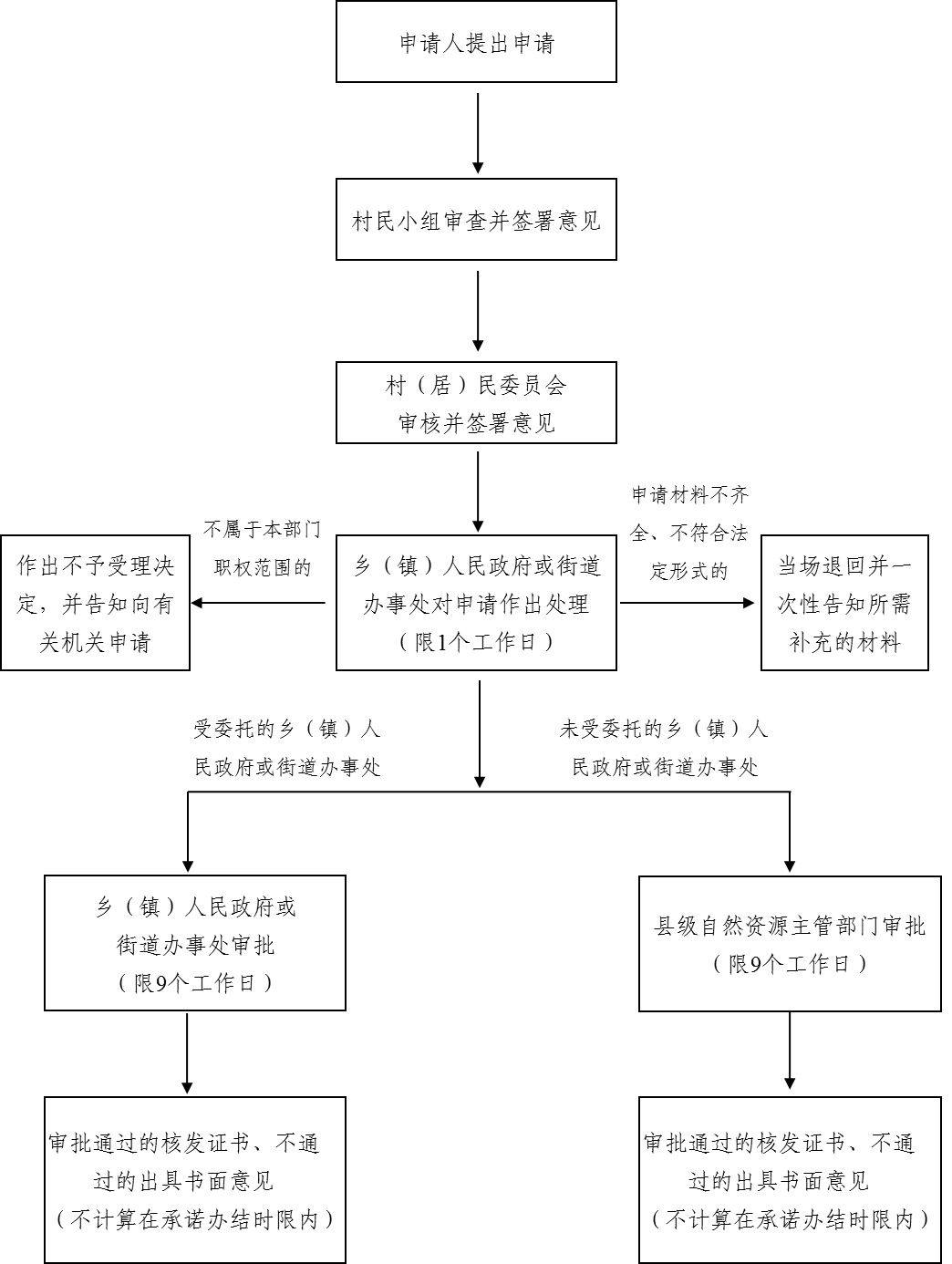 附件2乡村建设规划许可证办理流程图（乡村建设项目）（法定办结时限：20个工作日，承诺办结时限：10个工作日）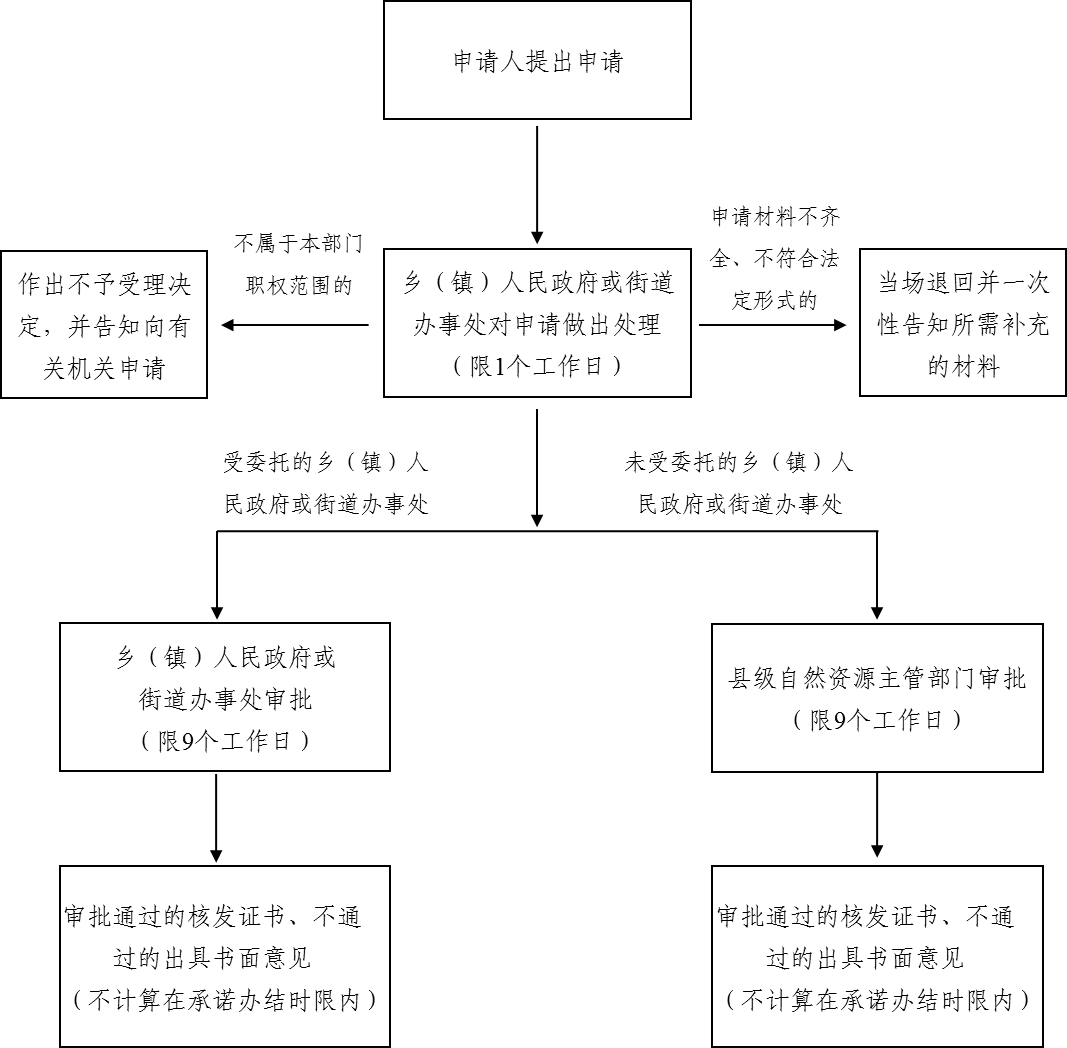 附件3附件4乡村建设规划许可证申请审批表（乡村建设项目）统一项目代码：                                     填表日期：      年   月   日附件5乡村建设规划核实意见表统一项目代码：                              编号：注：本表一式   份，存档   份，接收人   份。乡村建设规划许可证申请审批表（村民住宅建设）乡村建设规划许可证申请审批表（村民住宅建设）乡村建设规划许可证申请审批表（村民住宅建设）乡村建设规划许可证申请审批表（村民住宅建设）乡村建设规划许可证申请审批表（村民住宅建设）乡村建设规划许可证申请审批表（村民住宅建设）乡村建设规划许可证申请审批表（村民住宅建设）乡村建设规划许可证申请审批表（村民住宅建设）乡村建设规划许可证申请审批表（村民住宅建设）乡村建设规划许可证申请审批表（村民住宅建设）乡村建设规划许可证申请审批表（村民住宅建设）乡村建设规划许可证申请审批表（村民住宅建设）乡村建设规划许可证申请审批表（村民住宅建设）户主信息姓名性别年龄岁  岁联系电话户主信息身份证号身份证号户口所在地户口所在地家庭成员信息姓名姓名年龄年龄与户主关系与户主关系与户主关系身份证号身份证号户口所在地户口所在地户口所在地家庭成员信息家庭成员信息家庭成员信息家庭成员信息现宅情况宅基地面积宅基地面积宅基地面积   平方米    平方米    平方米    平方米 住宅建筑面积住宅建筑面积平方米平方米平方米申请住宅建设情况宅基地面积宅基地面积宅基地面积        平方米        平方米        平方米        平方米房基占地面积房基占地面积               平方米               平方米               平方米申请住宅建设情况地址现宅基地处置情况1.保留（        平方米） 2.退给村集体3.其他（        ）现宅基地处置情况1.保留（        平方米） 2.退给村集体3.其他（        ）现宅基地处置情况1.保留（        平方米） 2.退给村集体3.其他（        ）申请住宅建设情况四至东至:              南至:东至:              南至:东至:              南至:东至:              南至:东至:              南至:东至:              南至:东至:              南至:东至:              南至:现宅基地处置情况1.保留（        平方米） 2.退给村集体3.其他（        ）现宅基地处置情况1.保留（        平方米） 2.退给村集体3.其他（        ）现宅基地处置情况1.保留（        平方米） 2.退给村集体3.其他（        ）申请住宅建设情况四至西至:              北至:西至:              北至:西至:              北至:西至:              北至:西至:              北至:西至:              北至:西至:              北至:西至:              北至:现宅基地处置情况1.保留（        平方米） 2.退给村集体3.其他（        ）现宅基地处置情况1.保留（        平方米） 2.退给村集体3.其他（        ）现宅基地处置情况1.保留（        平方米） 2.退给村集体3.其他（        ）申请住宅建设情况总建筑面积总建筑面积总建筑面积平方米平方米平方米平方米建筑层数层建筑高度建筑高度          米申请理由                          申请人：                    年   月   日                                                       申请人：                    年   月   日                                                       申请人：                    年   月   日                                                       申请人：                    年   月   日                                                       申请人：                    年   月   日                                                       申请人：                    年   月   日                                                       申请人：                    年   月   日                                                       申请人：                    年   月   日                                                       申请人：                    年   月   日                                                       申请人：                    年   月   日                                                       申请人：                    年   月   日                                                       申请人：                    年   月   日                             村民小组意见：负责人：                   年   月   日村民小组意见：负责人：                   年   月   日村民小组意见：负责人：                   年   月   日村民小组意见：负责人：                   年   月   日村民小组意见：负责人：                   年   月   日村民小组意见：负责人：                   年   月   日村民小组意见：负责人：                   年   月   日村民小组意见：负责人：                   年   月   日村（居）民委员会意见：（盖章）     负责人：                   年   月   日村（居）民委员会意见：（盖章）     负责人：                   年   月   日村（居）民委员会意见：（盖章）     负责人：                   年   月   日村（居）民委员会意见：（盖章）     负责人：                   年   月   日村（居）民委员会意见：（盖章）     负责人：                   年   月   日规划审核意见：                （盖章）   经办人：                   年   月   日规划审核意见：                （盖章）   经办人：                   年   月   日规划审核意见：                （盖章）   经办人：                   年   月   日规划审核意见：                （盖章）   经办人：                   年   月   日规划审核意见：                （盖章）   经办人：                   年   月   日规划审核意见：                （盖章）   经办人：                   年   月   日规划审核意见：                （盖章）   经办人：                   年   月   日规划审核意见：                （盖章）   经办人：                   年   月   日审批意见：（盖章）负责人：                     年   月   日审批意见：（盖章）负责人：                     年   月   日审批意见：（盖章）负责人：                     年   月   日审批意见：（盖章）负责人：                     年   月   日审批意见：（盖章）负责人：                     年   月   日建设项目名称建设项目名称建设项目地址建设项目地址建设单位名称建设单位名称建设单位地址建设单位地址统一社会信用代码统一社会信用代码联系电话法定代表人法定代表人身份证号码建设项目基本情况项目性质□乡镇企业 □乡村公共设施 □公益事业建设 □其他         □乡镇企业 □乡村公共设施 □公益事业建设 □其他         □乡镇企业 □乡村公共设施 □公益事业建设 □其他         建设项目基本情况现状地类□建设用地 □未利用地 □农用地                          □建设用地 □未利用地 □农用地                          □建设用地 □未利用地 □农用地                          建设项目基本情况用地面积建筑面积建设项目基本情况建筑层数建筑高度规划审核意见经办人：                                           年  月  日经办人：                                           年  月  日经办人：                                           年  月  日经办人：                                           年  月  日审批意见   （盖章）负责人：                                          年   月   日   （盖章）负责人：                                          年   月   日   （盖章）负责人：                                          年   月   日   （盖章）负责人：                                          年   月   日建设项目名称（户主姓名）建设位置联系人及电话乡村建设规划许可证号测绘成果编号开工日期竣工日期批准用地面积              平方米实际用地面积               平方米批准建筑面积              平方米实际建筑面积               平方米批建层数/高度       层/        米竣工层数/高度        层/        米核实意见（盖章）                                   年   月   日 （盖章）                                   年   月   日 （盖章）                                   年   月   日 接收人签领